Супринская средняя общеобразовательная школа,филиал муниципального автономного общеобразовательного учрежденияБегишевская  средняя общеобразовательная школа626264, Тюменская область, Вагайский район, с. Супра, ул. Новая 27,тел./факс 8 (34539) 34-3-31,  e-mail: supraschool1@rambler.ruИндивидуальный образовательный маршрутучителя русского языка и литературыКутафиной Надежды АлександровныСупра2021Информационная справка о педагогеПояснительная запискаТема самообразования: Использование современных технологий на уроках русского языка и литературы в условиях ФГОСЦель: преподавание русского языка и литературы с учетом современных педагогических технологий в  рамках  ФГОС.Задачи:внедрение в учебный процесс инновационных педагогических технологий (технология деятельностного подхода, технология проектной деятельности, учебно-игровая технология, технология развития речи, технология критического мышления, технология проблемного обучения;обобщение  и распространение собственного педагогического опыта; разработка  методических  рекомендаций, дидактических материалов в рамках реализуемой инновации;овладение технологиями дистанционного обучения.Ожидаемые результаты работы:Продуктивное использование учебного времени;Рост мастерства педагога, выражающийся в приросте профессионального опыта, умений и навыков;Позитивная динамика уровня и качества обученности школьников за счет использования современных педагогических технологий;Банк методических разработок;Качественное изменение взаимоотношений между участниками учебно-воспитательного процесса;Ожидаемые результаты работы учащихся:Активизация деятельности учащихся на уроках и во внеурочное время;Динамика роста качества знаний обучающихся;Приобретение навыков самостоятельной творческой и исследовательской работы.Овладение учащимися ключевыми компетенциями.Сроки работы над проблемой: 3 годаФорма отчета по проделанной работе: презентация опыта работы на заседаниях ШМО, педсоветах, проведение открытых уроков, размещение методических материалов на сайте Инфоурок  в личном кабинете педагога, пополнение портфолио дипломами, сертификатами.Форма самообразования: индивидуальная, групповая, коллективная, собеседование с методистом школы по темам:- Виды диагностики уровня профессиональной компетенции учителя (октябрь 2020)- Алгоритм разработки индивидуального образовательного маршрута педагога (ноябрь 2020)- Самообразование как фактор профессионального становления и развития личности педагога (май 2021)- Участие в вебинарах как современная форма организации самообразования педагога ( по плану)Этапы и сроки реализации ИОМ педагогаРеализация  ИОМООСупринская  СОШ, филиал МАОУ Бегишевская СОШТерриторияВагайский районГод2021ФИОКутафина Надежда АлександровнаКвалификация учитель русского языка и литературыЗанимаемая должностьучитель русского языка и литературыПедагогический стаж работы37 летДата курсовой подготовки1.«Методическое лидерство как фактор профессионального развития педагога в условиях ФГОС» 28.09.20 — 16.10.2020  (36 часов)2.Обучение по дополнительной профессиональной программе повышения квалификации «Школа современного учителя. Русский язык» (100 ч.) май – декабрь 2021 г.3.Методический абонемент «Формирование и оценка функциональной грамотности обучающихся» январь-ноябрь 2021,36 часов4.Организационно-методические стратегии введения и преподавания учебных предметов «Русский родной язык и русская родная литература» , 29.06.-16.07.2021, 36 часовДата аттестации, категории Высшая, 2018Контактная информация89088697368№ п/пЭтапыСроки1Планирование курсов повышения квалификации1 раз в 3 года2Поиск дистанционных курсов повышения квалификации1 раз в 3 года(по необходимости)3Участие в диагностике профессиональных компетенций педагога-предметные-методические-психолого-педагогические-коммуникационныеОнлайн-тест для учителей всех уровней образования -Интенсив «Я Учитель»Ежегоднос составлением самоанализа диагностикиОктябрь 2020март 20214Изучение методической литературы (журналы, газеты, библиотеки образовательных порталов России)Постоянно5Изучение электронных образовательных ресурсов для педагогаПостоянно6Изучение педагогических инноваций, технологий  и внедрение их в учебный процессВ течение учебного года7Использование образовательных платформ в процессе обучения-Российская электронная школа- Интерактивная рабочая тетрадь Skysmart
- Яндекс.Учебник- Сферум- Учи.руВ течение учебного года8Участие в конкурсах педагогического мастерства,  в т.ч. дистанционных конкурсах- Конкурс методических разработокЕжегодно9Участие в районных и школьных методических объединениях учителейВ течение учебного года10Участие в мероприятиях ЦНППМПР г.Тобольск https://vk.com/club191152161В течение учебного года11Участие в онлайн-форуме "Педагоги России"http://school-detsad.ru/forum/В течение учебного года12Участие в вебинарах от  издательства "Просвещение"https://prosv.ru/webinarsВ течение учебного года13Участие в работе ШМО, КМО, РМО учителей русского языка и литературыПостоянноНаправления работыАспект из направления (зона развития)Формат обучения (Тема, место прохождения ПК)СрокиВнедрение в практикуТочка контроля
Предметное/ профессиональноеКомпетенции в области преподаваемого предмета в пределах требований федеральных государственных образовательных стандартов и основной общеобразовательной программы1. Курсы повышения квалификациипо предметам:1.  Методическое лидерство как фактор профессионального развития педагога в условиях ФГОС28.09.20-16.10.20Выполнение зачетной работы и проекта для получения свидетельства о прохождении повышения квалификации.Удостоверение о прохождении курсов повышения квалификации в личном деле и в портфолио по предмету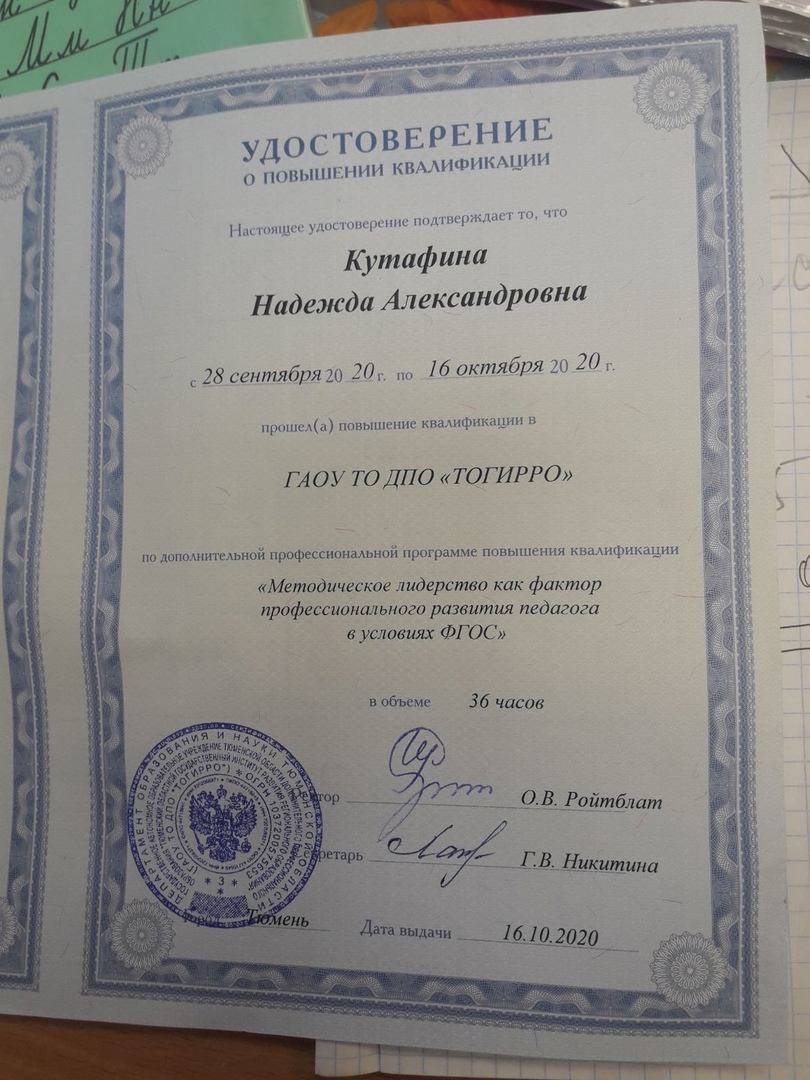 
Предметное/ профессиональноеКомпетенции в области преподаваемого предмета в пределах требований федеральных государственных образовательных стандартов и основной общеобразовательной программы2. Особенности разработки и реализации учебных программ для обучаюихся с ОВЗ в соответствии с требованиями  ФГОС22.01.2021Выполнение заданий  по учебным модулям и итоговых тестов для получения свидетельства о прохождении повышения квалификации.Удостоверение о прохождении курсов повышения квалификации в личном деле и в портфолио по предмету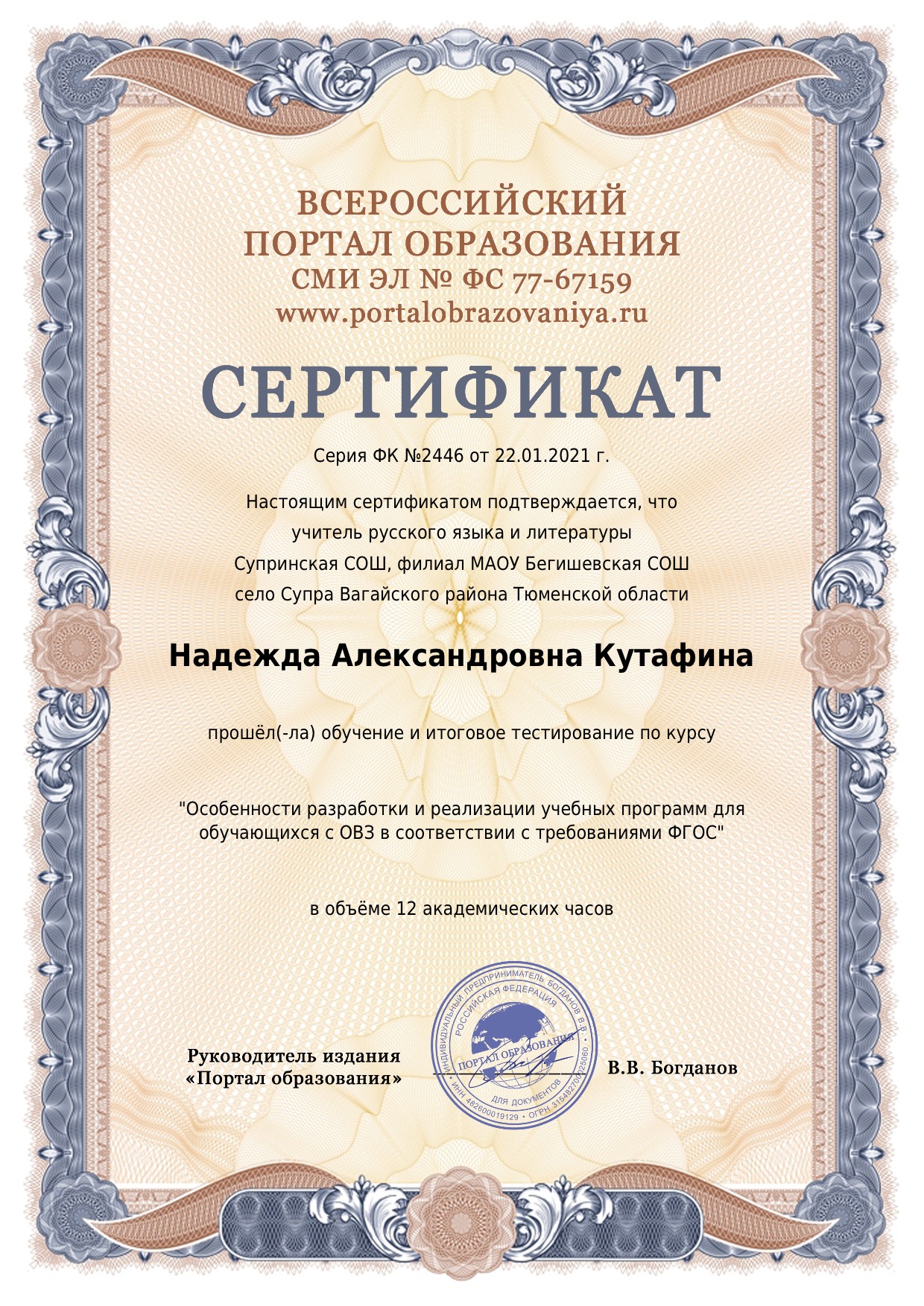 
Предметное/ профессиональноеКомпетенции в области преподаваемого предмета в пределах требований федеральных государственных образовательных стандартов и основной общеобразовательной программы3. . Методический абонемент на тему «Формирование и оценка функциональной грамотности обучающихся»Семинар-практикум (онлайн формат) «Концептуальные основы функциональной грамотности обучающихся: основные понятия, подходы, психологические аспекты».Семинар-практикум (онлайн формат) «Формирование читательской грамотности в условиях реализации ФГОС».Семинар-практикум (онлайн формат) «Обзор учебно-методических пособий и ЭОР по формированию финансовой грамотности».Семинар-практикум (онлайн формат) «Глобальные компетенции как новый компонент функциональной грамотности».Семинар-практикум «Презентация методических конструкторов(защита групповых проектов)».Январь 2021Февраль, март 2021Июнь 2021Октябрь 2021Ноябрь 2021По   выполнению заданий модуля «Вариативное повышение компетенцийпедагогических работников» на платформе ZOOM.Интеллект-карта «Подходы к формированию функциональной грамотности»Банк заданий по формированию читательской грамотности.Чек-лист по использованию ЭОР.Практическая работа по решению кейсовМетодический конструктор
Предметное/ профессиональноеКомпетенции в области преподаваемого предмета в пределах требований федеральных государственных образовательных стандартов и основной общеобразовательной программыОбучение по дополнительной профессиональной программе повышения квалификации «Школа современного учителя. Русский язык»Практикумы:1.Трудные и сложные темы. Особенности заданий ЕГЭ.( тьютер Шестакова О.Г.)2.Трудные темы. Слитное и раздельное написание слов с не/ни. Правописание безударных гласных корня.( тьютер Шестакова О.Г.)3.Особенности заданий ЕГЭ по русскому языку и требования к их выполнению. Обзор трудных тем. ( тьютер Гец Т.Ю.)4.Разбор трудных тем предметного содержания.( тьютер Гец Т.Ю.)Май-декабрь 2021октябрь 2021Выполнение зачетных заданий и решение практикумовУдостоверение о прохождении курсов повышения квалификации в личном деле и в портфолио по предметуПрименение полученных умений и навыков  на уроках и при подготовке к ОГЭ и ЕГЭ.
Предметное/ профессиональноеКомпетенции в области преподаваемого предмета в пределах требований федеральных государственных образовательных стандартов и основной общеобразовательной программыОрганизационно-методические стратегии введения и преподавания учебных предметов «Русский родной язык и русская родная литература»Практикумы:1.Беляева Н.В. Новый школьный предмет «Родная литература (русская)»: проблемы и решения2. Е.Г. Медведева О преподавании учебных предметов «Русский родной язык» и «Родная литература (русская)» (предметная область «Родной язык и родная литература») в общеобразовательных организациях Тюменской области в 2021 – 2022 учебном году29.06-16.07.2021Тематическое планирование по родному русскому языку и родной русской литературе 7 классУдостоверение о прохождении курсов повышения квалификации в личном деле и в портфолио по предмету.Использование материалов на практике.Выступление на ШМО и педагогических советах
Предметное/ профессиональноеКомпетенции в области преподаваемого предмета в пределах требований федеральных государственных образовательных стандартов и основной общеобразовательной программы4.Вебинары по подготовке к  ОГЭ и ЕГЭ по русскому языку 9,11 классhttps://togirro.ru/nauchno_metodic/metodicheskaya/ocenka_kachestv/rabota_setevyx2018/ege_vebinar20_21/ryz_20-21.html2020-2021 учебный год(по графику)Использование при подготовке к ОГЭ  и ЕГЭ по русскому языкуОГЭ  и ЕГЭ по русскому языку5. ВКС по русскому языку, подготовка к сочинению 11 класс  https://meet.lync.com/deponto/72don-togirro/TKMMWT392020-2021 учебный годИспользование при подготовке к итоговому сочинениюОбмен опытом с коллегами  на ШМО учителей русского языка и литературыПодготовка к сочинению 11 класс  6.Как подготовить учеников к ЕГЭ или ОГЭ на удаленке?https://edu.skysmart.ru/?source_type=mail&utm_medium=non_cpa&utm_source=mewsletter&utm_campaign=edu_skysmart&utm_content=ege20.02.2021Использование при подготовке к ОГЭ и ЕГЭ по русскому языкуподобраны материалы по проведению практических занятий в 9, 11 классах по подготовке к ОГЭ, ЕГЭ7. ВКС по русскому языку, подготовка к итоговому собеседованию «Концептуальные основы функциональной грамотности обучающихся: основные понятия, подходы, психологические аспекты»https://teams.microsoft.com/l/meetup-join/19%3ameeting_MDc0NTAxNDAtODMxYS00NTkxLWE4ZmMtNDU2OGM4MjdmYWFm%40thread.v2/0?context=%7b%22Tid%22%3a%22904cbcd1-06dc-46a4-bd73-38496ff306b4%22%2c%22Oid%22%3a%22ebcf00d9-5458-4f2b-99df-3d0fc6fb5438%22%7d25 января2021Использование при подготовке к итоговому собеседованиюОбмен опытом с коллегами  на ШМО учителей русского языка и литературыИтоговое собеседование8. Вебинар «Индивидуальный образовательный маршрут и непрерывное профессиональное образование».https://us04web.zoom.us/j/71188851479?pwd=NG1HNjJxZC9OQ25uU3hVSDIwSWNnUT0920 ноября2020 годаРазработка индивидуального образовательного маршрутаСоставление ИОМ учителя9. Семинар в формате ВКС. «Организация и проведение итогового сочинения (изложения);  Проверка ИС, работа с формами».  ТОГИРРО12 апреля2021Использование при подготовке к итоговому сочинениюПодготовка к итоговому сочинениюМетодическоеКомпетенции в области планирования, проведения учебных занятий и систематического анализа их эффективности1.Изучение ресурса Якласс, Skysmart для реализации дистанционного обучения школьников 5-11 классhttps://yaklass.ru,  https://edu.skysmart.ru/?ref=hohuduhobaсентябрь - май 2020-2021Выполнение заданий на портале Якласс. SkysmartПроведение уроков через ресурс Якласс, Skysmart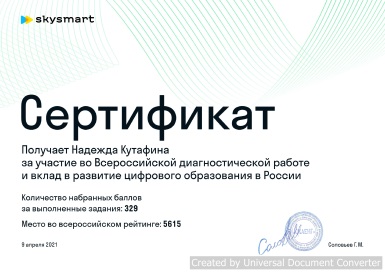 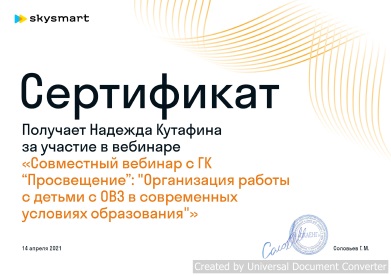 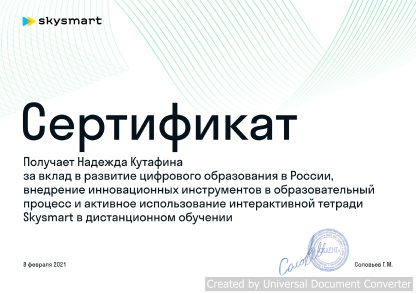 МетодическоеКомпетенции в области планирования, проведения учебных занятий и систематического анализа их эффективности2.Изучение ресурса Российская электронная школа» для реализации дистанционного обучения школьников 5-11 классовhttps://resh.edu.ruапрель — май,ноябрь 2020Распространение полученного опыта среди коллег, через выступления  на ШМО.Проведение уроков через ресурс РЭШ  МетодическоеКомпетенции в области планирования, проведения учебных занятий и систематического анализа их эффективностиИзучение ресурса Яндекс.Учебник для реализации дистанционного обученияhttps://education.yandex.ru/main/апрель — май, ноябрь 2020Распространение полученного опыта среди коллег, через выступления  на ШМО.Регистрация обучающихся на платформе Яндекс.УчебникПроведение уроковМетодическоеКомпетенции в области планирования, проведения учебных занятий и систематического анализа их эффективности3. Участие в онлайн-форуме "Педагоги России"http://school-detsad.ru/forum/2020-2021 учебный год Сентябрь- октябрь 2020 Изучение уроков с конкурса «Учитель года России», внедрение в практику передовых технологийВнедрение новых технологий на урокахМетодическоеКомпетенции в области планирования, проведения учебных занятий и систематического анализа их эффективности6. Интенсив «Я Учитель» - онлайн-тест для учителей всех уровней образования https://education.yandex.ru/uchitel/intensiv/?utm_source=fb&utm_medium=banner&utm_campaign=yauchitel&utm_content=intensiv&utm_term=experienced_compareОктябрь,2020Март - Апрель,2021Получить  и отработать  рекомендации для развития педагогических компетенцийИнформация по рекомендациям принята к сведению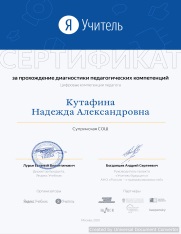 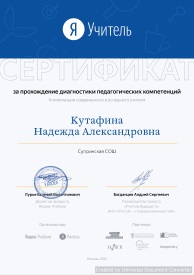 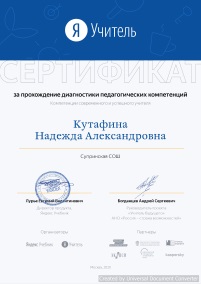 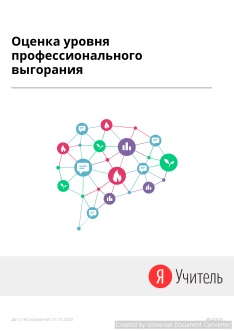 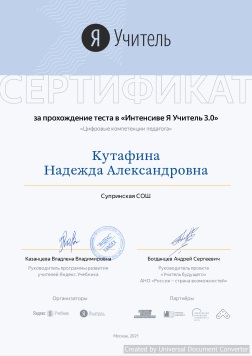 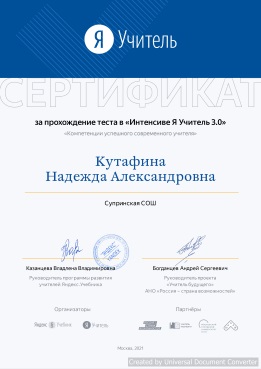 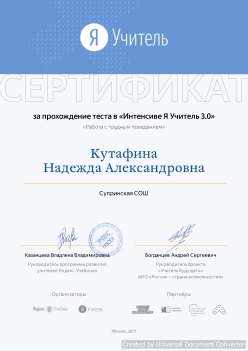 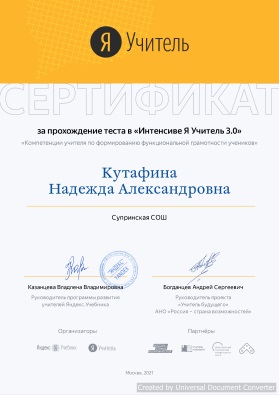 Оценка предметных и методических компетенций учителей01.07.2021Сдача экзамена в очном форматеПредметный/ методический уровень  66/747. Методический абонемент на тему «Формирование и оценка функциональной грамотности обучающихся»Семинар-практикум (онлайн формат) «Концептуальные основы функциональной грамотности обучающихся: основные понятия, подходы, психологические аспекты».Семинар-практикум (онлайн формат) «Формирование читательской грамотности в условиях реализации ФГОС».Семинар-практикум (онлайн формат) «Обзор учебно-методических пособий и ЭОР по формированию финансовой грамотности».Семинар-практикум (онлайн формат) «Глобальные компетенции как новый компонент функциональной грамотности».Семинар-практикум «Презентация методических конструкторов(защита групповых проектов)».Январь 2021Февраль, март 2021Июнь 2021Октябрь 2021Ноябрь 2021По   выполнению заданий модуля «Вариативное повышение компетенцийпедагогических работников» на платформе ZOOM.Интеллект-карта «Подходы к формированию функциональной грамотности»Банк заданий по формированию читательской грамотности.Чек-лист по использованию ЭОР.Практическая работа по решению кейсовМетодический конструкторКомпетенции в области освоения и применения технологий ( в том числе образовательных, психолого-педагогических, инклюзивных, ИКТ,необходимых для адресной работы  с различными контингентами обучающихся1.Участие в семинарах ТретьяковаВ.Ю.Критериальное оценивание на уроках русского языка http://portal.togirro.ru/2.Петров Ю.Н.Технология «Развитие критического мышления через чтение и письмо» http://portal.togirro.ru/3. Кускова М.В. Проблемы образования и возможности педагогических технологий http://portal.togirro.ru/4.Участие в форуме «Жизнь без преград»https://meet.lync.com/deponto/72don-togirro/8MYGN4YG5.Участие в онлайн-форуме "Педагоги России"http://school-detsad.ru/forum/Сентябрь -октябрь 20202020-2021 учебный годИзучение материаловВыступление на ШМО учителей русского языка и литературыПроектирование и проведение  открытых уроков,Сентябрь- октябрь 2020 Изучение уроков с конкурса «Учитель года России», внедрение в практику передовых технологийПрименение на уроках русского языка и литературыВнедрение новых технологий на урокахПсихолого-педагогическоеКомпетенции в области организации и осуществления контроля и оценки учебных достижений,результатов освоения основной образовательной программы обучающимися1. Участие в педсовете«Нормы оценки знаний, умений и навыков учащихся по русскому языку и литературе».Декабрь, 2020Изучение материаловВыступление на педсоветеПсихолого-педагогическоеКомпетенции в области организации и осуществления контроля и оценки учебных достижений,результатов освоения основной образовательной программы обучающимися2.Вебинар по онлайн-диктантам Яндекс.Учебникinfo@education.yandex.ru6 октября 2020Выступление на ШМО учителей русского языка и литературыОнлайн-диктант с рэпером Feduk’ом и правила планеты Ч.«Тотальный диктант»  6 классПсихолого-педагогическоеКомпетенции в области организации и осуществления контроля и оценки учебных достижений,результатов освоения основной образовательной программы обучающимися3.  Участие в совещанииПодготовка к ОГЭ, ЕГЭ по русскому языкуМарт,2021Распространение полученного опыта среди коллегВыступление на совещанииПсихолого-педагогическое4. Участие в мероприятиях ЦНППМПР г.Тобольск:Семинар-практикум (онлайн формат) «Основные подходы к формированию и оценке естественнонаучной и математической грамотности».Семинар-практикум (онлайн формат) «Формирование и оценка креативного мышления обучающихся».Март,2021По   выполнению заданий модуля «Вариативное повышение компетенцийпедагогических работников» на платформе ZOOM.Банк заданий по формированию естественнонаучной и математической грамотности.Банк заданий по развитию креативности у обучающихся.Психолого-педагогическое5. Семинар в формате ВКС. «Организация и проведение итогового сочинения (изложения);  Проверка ИС, работа с формами»12 апреля2021Использование при подготовке к итоговому сочинениюПри подготовке к итоговому сочинениюПсихолого-педагогическое6.Региональный семинар-совещание «Языки народов России в  системе общего образования в РФ»Сентябрь 2020Выступление на ШМО учителей русского языка и литературы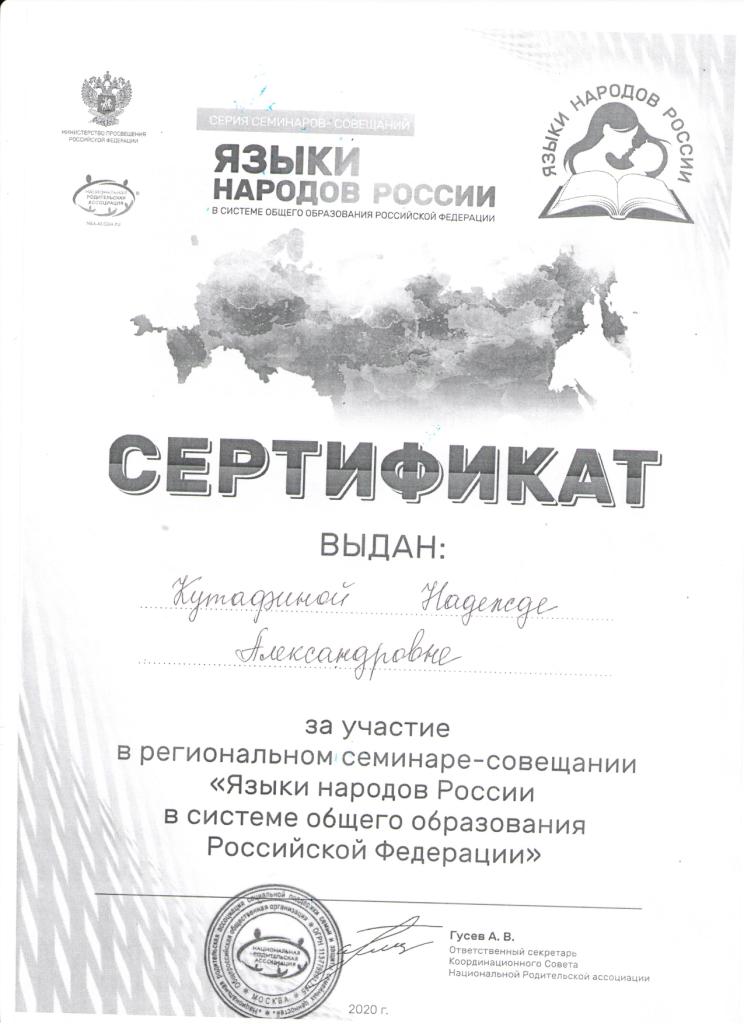 Психолого-педагогическоеКомпетенции в области преподаваемого предмета в пределах требований федеральных государственных образовательных стандартов и основной общеобразовательной программы1.Изучение документов:- Концепция преподавания русского языка и литературы в Российской Федерации https://docs.edu.gov.ru/- Приказ Министерства просвещения РФ от 31 мая 2021 г. № 287 “Об утверждении федерального государственного образовательного стандарта основного общего образования”1. Участие в вебинарах  от корпорации "Российский учебник"Вебинар "Как сделать интересным любой урок с помощью интерактивныхзаданий"
https://rosuchebnik.ru/material/kak-sdelat-interesnym-lyuboy-s-urok-s-pomoshchyu-interaktivnykh-zadani/?utm_source=myrosuchebnik&utm_medium=email&utm_campaign=tr_after_non_participant_webinar#videoСентябрь 2020сентябрь 20212020 годВыступление на педагогических советах и совещанияхРаспространение полученного опыта среди коллегРазработка рабочих программ в соответствии с требованиями ФГОСПрименение на уроках русского языка и литературыПсихолого-педагогическоеКомпетенции в области преподаваемого предмета в пределах требований федеральных государственных образовательных стандартов и основной общеобразовательной программы2. Участие в мероприятиях ЦНППМПР г.Тобольск:Семинар-практикум «Профессиональное развитие педагога в условиях повышения качества образования».Апрель, 2021По   выполнению заданий модуля «Вариативное повышение компетенцийпедагогических работников» на платформе ZOOM.Индивидуальный трек профессионального развития.Психолого-педагогическоеКомпетенции в области понимания психологических особенностей (индивидуальных, возрастных, культурных) и развития способностей обучающихся.1. Участие в мероприятиях ЦНППМПР г. ТобольскСеминар - практикум "Развитие эмоционального интеллекта учащихся" 4 часаhttp://crmpp.kdmtob.ru/07 сентября -02 октября,2020Выполнение заданий семинараВыполненные задания"Эмоциональный интеллект" (оценка 10 из 10 - 100 %КоммуникационноеКомпетенции в области выстраивания продуктивного взаимодействия с другими участниками1. Участие в мероприятиях ЦНППМПР г.ТобольскТренинг "Коммуникативная компетентность учителя" 4ч.Семинар - практикум "Развитие навыка публичного выступления и продуктивного общения" 4.чhttp://crmpp.kdmtob.ru07 сентября -02 октября,2020Выполнение заданий тренинга и семинара.Применение навыков в профессиональной деятельности.Выполненные задания  "Коммуникативная компетентность " (оценка - 10 из 10 - 100 %)"Развитие навыка публичного выступления " (оценка 10 из 10 - 100%